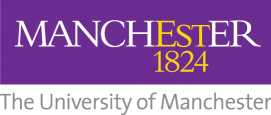 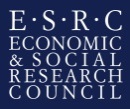 The University of ManchesterESRC Impact Acceleration AccountRapid Response Call 2019-2023BackgroundFollowing our success with IAA Round 1, the ESRC has awarded the University of Manchester a further £1M to continue to deliver the IAA until 2023. IAA2 will be used to fund knowledge exchange activities to accelerate the impact of research in the social sciences from across the University. For more information, contact our ESRC IAA Team at esrciaa@manchester.ac.ukThe IAA Rapid Response Fund aims to fund short projects/activities up to £5,000 to enable academics to respond quickly to opportunities. This stream will operate on an open call basis.Application process and submissionPlease complete and return the application form below. Please contact your Research Support Service prior to submitting an application.  All applications must follow the usual School approval process.Completed applications should be sent electronically to esrciaa@manchester.ac.uk Applications will be reviewed by Professor Neil Humphrey, Chair of the IAA Schemes Panel.  Feedback will normally be given within two weeks of submission.Funding arrangements and eligible costsApplicants should request and justify the project-specific resources needed to achieve their IAA outcome/project. All applications should be accompanied by a Research Approval (RPA) form and full Economic Costing (fEC)* to allow the University’s contribution to each project to be reported.  Eligible costs include ‘directly incurred’ items such as travel and subsistence and consumables (including equipment up to £1K)Ineligible costs include staff costs, indirect and estates costs, and equipment with an individual value of £1K or moreConditions of FundingSuccessful ESRC IAA award holders must: Credit the ESRC and The University of Manchester as providing the support for the project and outputs.Report at the end of the funding (including producing a poster for projects) and contribute to regular reporting to ESRC and The University of Manchester (which may include entering the project into the Research Review Exercise). ESRC IAA Rapid Response Application FormProject description*For Rapid Response scheme applications, we do not require a formal collaboration with an external partner, although any activity should fall within the general remit of the ‘Research into Practice’, ‘Relationship Building’ or ‘Training’ schemes. EligibilityThe ESRC IAA is open to academic staff across The University of Manchester and the academic project team should normally be University employees with a contract of employment which lasts the duration of the proposed IAA project.  ESRC IAA funding is to support knowledge exchange with a range of sectors and publics and for activity relating to any area of social science research within the ESRC’s remit. Interdisciplinary projects with a major social science component are also eligible for funding.   PhD Students are not eligible to apply for funding. The ESRC IAA does not fund basic research that does not include substantive user engagement; large ESRC investments during the term of their funding; ongoing projects where the activities should have been costed into the application’s ‘Pathways to Impact’; Knowledge Transfer Partnerships (KTPs); those on Research Council-funded studentships or internships and the ESRC IAA cannot be used to fund studentships. Applicant nameSchool and DivisionApplicant email Start Date and DurationTitle of project (if applicable)External partner details (if applicable)*Organisation name,  contact name, contact detailsFunding Requested from IAAFunding Requested from IAAFunding Requested from IAACost TypeDescription and justificationCost (£)TotalGeneral information on external partners (tick box) if applicable*General information on external partners (tick box) if applicable*General information on external partners (tick box) if applicable*YesNoHas the academic received KE funding before (e.g. IAA, KTP)?If yes, please provide details of previous project(s) and outcome(s) (max 150 words)Are there any existing links between the company external partner and the University of Manchester?If yes, please provide detailsHas the partnership applied for funding from another source, which is directly relevant to this proposal?If yes, please provide detailsPlease explain the following (in approximately one page): The aims and objectives of the project/travel requestLink to research undertaken at The University of Manchester and related ESRC disciplines (for example, key academic outputs published/ planned and/or previously funded projects)Expected outputs and outcomesPotential impact (both during and beyond the project) to be achieved and how progress will be measured, monitored and evaluated?Plans for follow-on projects or long-term collaboration